Scenariusz nr 12 - Ćwiczenia wymowy głosek „dz, dż”  Ćwiczenia  oddechowe„Nemo w oceanie”.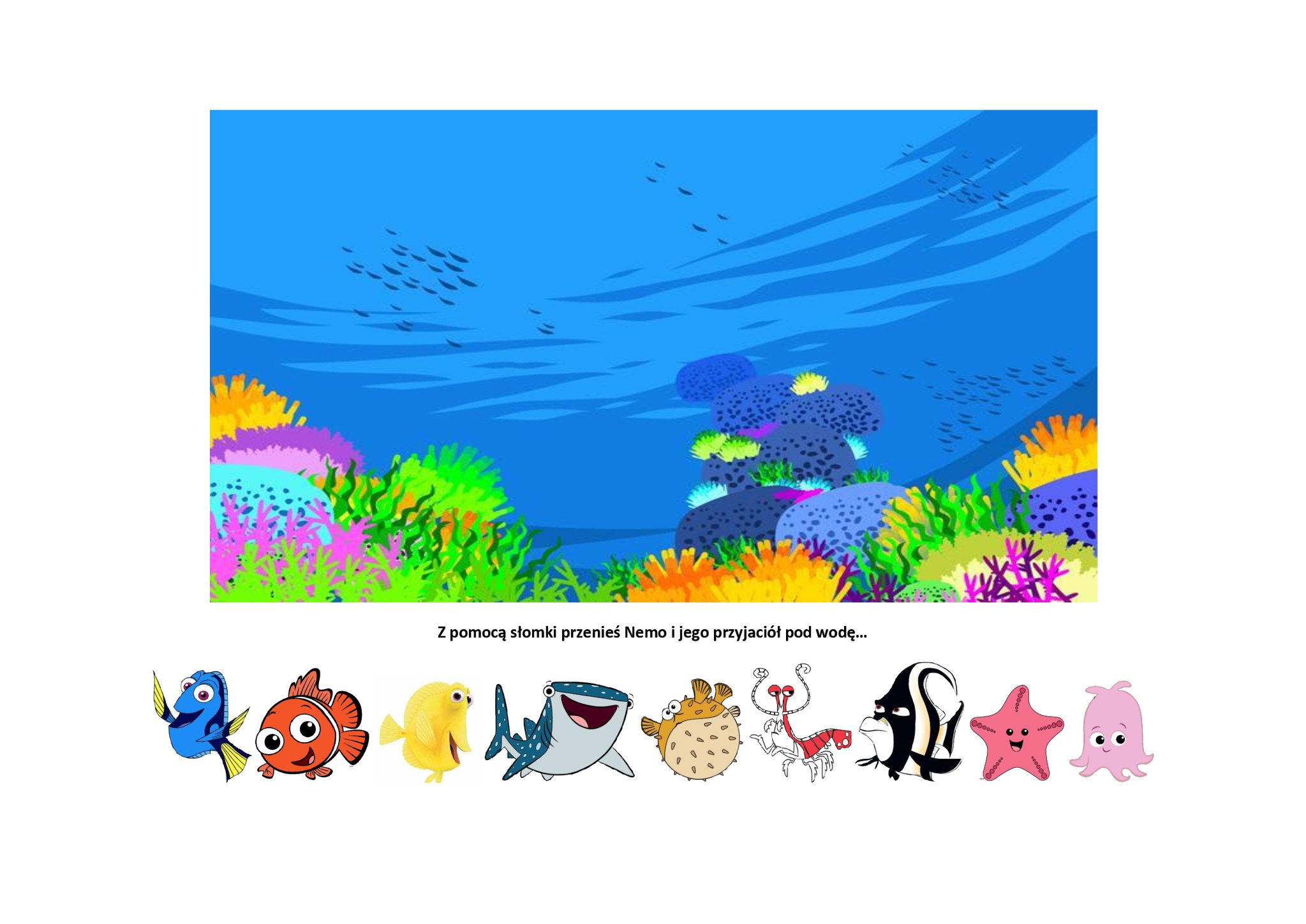 Ćwiczenia artykulacyjne „Ekologiczna gimnastyka buzi i języka”.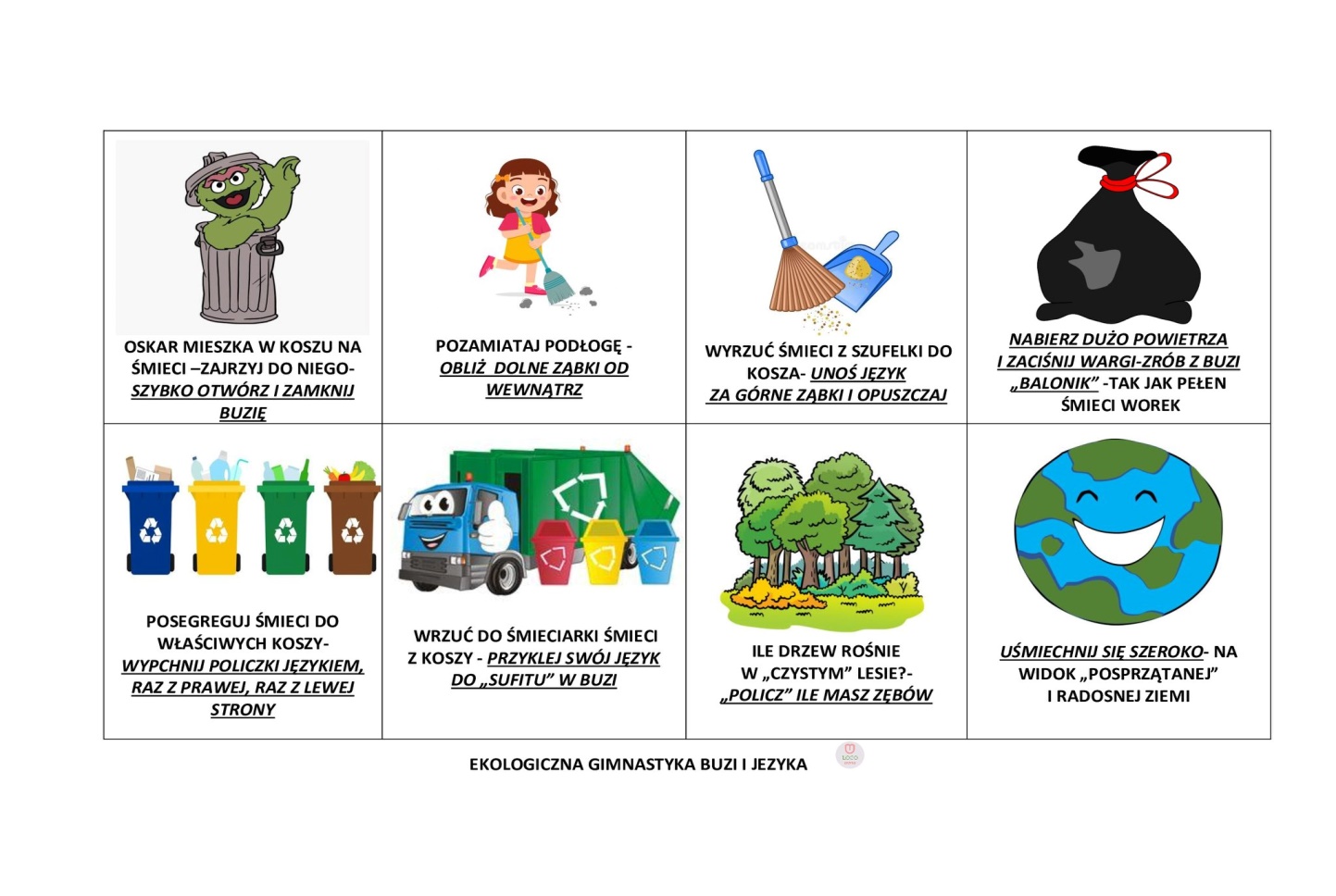 Ćwiczenia wymowy głosek „dz, dż,”  Powtórz sylaby parami. Pokoloruj pary na ten sam kolor.Powtarzaj sylaby coraz głośniej i coraz ciszej.dza        dza      dza     dza   dzadże   dże  dże   dże   dżedzo        dzo      dzo     dzo   dzodżu   dżu  dżu  dżu   dżudzy        dzy      dzy     dzy   dzyKarta pracyZaprowadź dżdżownicę Dżesikę do żaby Dżerego.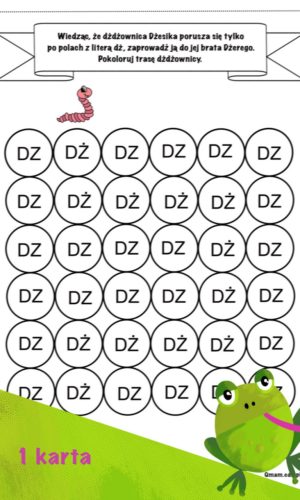 